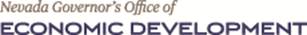 COMMUNITY DEVELOPMENT BLOCK GRANTCHECK ONE:                                                                 WAGE COMPARISON WORKSHEET5 – 8 hour days4 – 10 hour days          Project Name_______________________________   Location ______________________________    Date_____________________Date & Modification of Federal Wage Rates_____________________________   Date of State Rates___________________________The higher base rate will determine whether the contractor will pay Davis-Bacon (Federal) or State rates for each classification.  This only applies to contracts $100,000 and over; only the Federal Wage Rates need to be used for contracts $2,000 to $100,000, if the total project cost is less than $100,000.Note*  Add the zone rate or travel differential to the base rate to get the total base rate.Use additional forms if necessary.          CONTRACTOR SIGNATURE & DATE:_______________________________________________________________ClassificationGroupGroupArea     ZoneArea     ZoneFederal RateFederal RateFederal RateState RateState RateState RateRate To Be PaidRate To Be PaidRate To Be PaidFed/StateClassificationFed    State(if applies)Fed    State(if applies)Fed      State(if applies)Fed      State(if applies)BaseRate*FringeBenefitTotalBaseRate*FringeBenefitTotalBaseRateFringeBenefitTotalNotes:Notes:Notes:Notes:Notes:Notes:Notes:Notes:Notes:Notes:Notes:Notes:Notes:Notes:Notes: